Le Loop
Proceeds to William Wates Memorial TrustName …………………………………..……………………………………………..Address ………………………………..……………………………………………..Phone …………………………………..Registered Charity # 1011213Ticket No: 0010Prize Details:Draw to take place: DateTicket Price: £10Ticket No: 0010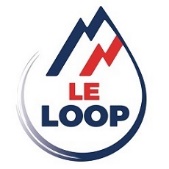 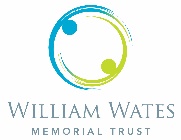 Le Loop
Proceeds to William Wates Memorial TrustName …………………………………..……………………………………………..Address ………………………………..……………………………………………..Phone …………………………………..Registered Charity # 1011213Ticket No: 0020Prize Details:Draw to take place: DateTicket Price: £10Ticket No: 0020Le Loop
Proceeds to William Wates Memorial TrustName …………………………………..……………………………………………..Address ………………………………..……………………………………………..Phone …………………………………..Registered Charity # 1011213Ticket No: 0030Prize Details:Draw to take place: DateTicket Price: £10Ticket No: 0030Le Loop
Proceeds to William Wates Memorial TrustName …………………………………..……………………………………………..Address ………………………………..……………………………………………..Phone …………………………………..Registered Charity # 1011213Ticket No: 0040Prize Details:Draw to take place: DateTicket Price: £10Ticket No: 0040Le Loop
Proceeds to William Wates Memorial TrustName …………………………………..……………………………………………..Address ………………………………..……………………………………………..Phone …………………………………..Registered Charity # 1011213Ticket No: 0050Prize Details:Draw to take place: DateTicket Price: £10Ticket No: 0050Le Loop
Proceeds to William Wates Memorial TrustName …………………………………..……………………………………………..Address ………………………………..……………………………………………..Phone …………………………………..Registered Charity # 1011213Ticket No: 0060Prize Details:Draw to take place: DateTicket Price: £10Ticket No: 0060Le Loop
Proceeds to William Wates Memorial TrustName …………………………………..……………………………………………..Address ………………………………..……………………………………………..Phone …………………………………..Registered Charity # 1011213Ticket No: 0070Prize Details:Draw to take place: DateTicket Price: £10Ticket No: 0070Le Loop
Proceeds to William Wates Memorial TrustName …………………………………..……………………………………………..Address ………………………………..……………………………………………..Phone …………………………………..Registered Charity # 1011213Ticket No: 0080Prize Details:Draw to take place: DateTicket Price: £10Ticket No: 0080Le Loop
Proceeds to William Wates Memorial TrustName …………………………………..……………………………………………..Address ………………………………..……………………………………………..Phone …………………………………..Registered Charity # 1011213Ticket No: 0090Prize Details:Draw to take place: DateTicket Price: £10Ticket No: 0090Le Loop
Proceeds to William Wates Memorial TrustName …………………………………..……………………………………………..Address ………………………………..……………………………………………..Phone …………………………………..Registered Charity # 1011213Ticket No: 0100Prize Details:Draw to take place: DateTicket Price: £10Ticket No: 0100Le Loop
Proceeds to William Wates Memorial TrustName …………………………………..……………………………………………..Address ………………………………..……………………………………………..Phone …………………………………..Registered Charity # 1011213Ticket No: 0110Prize Details:Draw to take place: DateTicket Price: £10Ticket No: 0110Le Loop
Proceeds to William Wates Memorial TrustName …………………………………..……………………………………………..Address ………………………………..……………………………………………..Phone …………………………………..Registered Charity # 1011213Ticket No: 0120Prize Details:Draw to take place: DateTicket Price: £10Ticket No: 0120Le Loop
Proceeds to William Wates Memorial TrustName …………………………………..……………………………………………..Address ………………………………..……………………………………………..Phone …………………………………..Registered Charity # 1011213Ticket No: 0130Prize Details:Draw to take place: DateTicket Price: £10Ticket No: 0130Le Loop
Proceeds to William Wates Memorial TrustName …………………………………..……………………………………………..Address ………………………………..……………………………………………..Phone …………………………………..Registered Charity # 1011213Ticket No: 0140Prize Details:Draw to take place: DateTicket Price: £10Ticket No: 0140Le Loop
Proceeds to William Wates Memorial TrustName …………………………………..……………………………………………..Address ………………………………..……………………………………………..Phone …………………………………..Registered Charity # 1011213Ticket No: 0150Prize Details:Draw to take place: DateTicket Price: £10Ticket No: 0150Le Loop
Proceeds to William Wates Memorial TrustName …………………………………..……………………………………………..Address ………………………………..……………………………………………..Phone …………………………………..Registered Charity # 1011213Ticket No: 0160Prize Details:Draw to take place: DateTicket Price: £10Ticket No: 0160Le Loop
Proceeds to William Wates Memorial TrustName …………………………………..……………………………………………..Address ………………………………..……………………………………………..Phone …………………………………..Registered Charity # 1011213Ticket No: 0170Prize Details:Draw to take place: DateTicket Price: £10Ticket No: 0170Le Loop
Proceeds to William Wates Memorial TrustName …………………………………..……………………………………………..Address ………………………………..……………………………………………..Phone …………………………………..Registered Charity # 1011213Ticket No: 0180Prize Details:Draw to take place: DateTicket Price: £10Ticket No: 0180Le Loop
Proceeds to William Wates Memorial TrustName …………………………………..……………………………………………..Address ………………………………..……………………………………………..Phone …………………………………..Registered Charity # 1011213Ticket No: 0190Prize Details:Draw to take place: DateTicket Price: £10Ticket No: 0190Le Loop
Proceeds to William Wates Memorial TrustName …………………………………..……………………………………………..Address ………………………………..……………………………………………..Phone …………………………………..Registered Charity # 1011213Ticket No: 0200Prize Details:Draw to take place: DateTicket Price: £10Ticket No: 0200Le Loop
Proceeds to William Wates Memorial TrustName …………………………………..……………………………………………..Address ………………………………..……………………………………………..Phone …………………………………..Registered Charity # 1011213Ticket No: 0210Prize Details:Draw to take place: DateTicket Price: £10Ticket No: 0210Le Loop
Proceeds to William Wates Memorial TrustName …………………………………..……………………………………………..Address ………………………………..……………………………………………..Phone …………………………………..Registered Charity # 1011213Ticket No: 0220Prize Details:Draw to take place: DateTicket Price: £10Ticket No: 0220Le Loop
Proceeds to William Wates Memorial TrustName …………………………………..……………………………………………..Address ………………………………..……………………………………………..Phone …………………………………..Registered Charity # 1011213Ticket No: 0230Prize Details:Draw to take place: DateTicket Price: £10Ticket No: 0230Le Loop
Proceeds to William Wates Memorial TrustName …………………………………..……………………………………………..Address ………………………………..……………………………………………..Phone …………………………………..Registered Charity # 1011213Ticket No: 0240Prize Details:Draw to take place: DateTicket Price: £10Ticket No: 0240Le Loop
Proceeds to William Wates Memorial TrustName …………………………………..……………………………………………..Address ………………………………..……………………………………………..Phone …………………………………..Registered Charity # 1011213Ticket No: 0250Prize Details:Draw to take place: DateTicket Price: £10Ticket No: 0250Le Loop
Proceeds to William Wates Memorial TrustName …………………………………..……………………………………………..Address ………………………………..……………………………………………..Phone …………………………………..Registered Charity # 1011213Ticket No: 0260Prize Details:Draw to take place: DateTicket Price: £10Ticket No: 0260Le Loop
Proceeds to William Wates Memorial TrustName …………………………………..……………………………………………..Address ………………………………..……………………………………………..Phone …………………………………..Registered Charity # 1011213Ticket No: 0270Prize Details:Draw to take place: DateTicket Price: £10Ticket No: 0270Le Loop
Proceeds to William Wates Memorial TrustName …………………………………..……………………………………………..Address ………………………………..……………………………………………..Phone …………………………………..Registered Charity # 1011213Ticket No: 0280Prize Details:Draw to take place: DateTicket Price: £10Ticket No: 0280Le Loop
Proceeds to William Wates Memorial TrustName …………………………………..……………………………………………..Address ………………………………..……………………………………………..Phone …………………………………..Registered Charity # 1011213Ticket No: 0290Prize Details:Draw to take place: DateTicket Price: £10Ticket No: 0290Le Loop
Proceeds to William Wates Memorial TrustName …………………………………..……………………………………………..Address ………………………………..……………………………………………..Phone …………………………………..Registered Charity # 1011213Ticket No: 0300Prize Details:Draw to take place: DateTicket Price: £10Ticket No: 0300Le Loop
Proceeds to William Wates Memorial TrustName …………………………………..……………………………………………..Address ………………………………..……………………………………………..Phone …………………………………..Registered Charity # 1011213Ticket No: 0310Prize Details:Draw to take place: DateTicket Price: £10Ticket No: 0310Le Loop
Proceeds to William Wates Memorial TrustName …………………………………..……………………………………………..Address ………………………………..……………………………………………..Phone …………………………………..Registered Charity # 1011213Ticket No: 0320Prize Details:Draw to take place: DateTicket Price: £10Ticket No: 0320Le Loop
Proceeds to William Wates Memorial TrustName …………………………………..……………………………………………..Address ………………………………..……………………………………………..Phone …………………………………..Registered Charity # 1011213Ticket No: 0330Prize Details:Draw to take place: DateTicket Price: £10Ticket No: 0330Le Loop
Proceeds to William Wates Memorial TrustName …………………………………..……………………………………………..Address ………………………………..……………………………………………..Phone …………………………………..Registered Charity # 1011213Ticket No: 0340Prize Details:Draw to take place: DateTicket Price: £10Ticket No: 0340Le Loop
Proceeds to William Wates Memorial TrustName …………………………………..……………………………………………..Address ………………………………..……………………………………………..Phone …………………………………..Registered Charity # 1011213Ticket No: 0350Prize Details:Draw to take place: DateTicket Price: £10Ticket No: 0350Le Loop
Proceeds to William Wates Memorial TrustName …………………………………..……………………………………………..Address ………………………………..……………………………………………..Phone …………………………………..Registered Charity # 1011213Ticket No: 0360Prize Details:Draw to take place: DateTicket Price: £10Ticket No: 0360Le Loop
Proceeds to William Wates Memorial TrustName …………………………………..……………………………………………..Address ………………………………..……………………………………………..Phone …………………………………..Registered Charity # 1011213Ticket No: 0370Prize Details:Draw to take place: DateTicket Price: £10Ticket No: 0370Le Loop
Proceeds to William Wates Memorial TrustName …………………………………..……………………………………………..Address ………………………………..……………………………………………..Phone …………………………………..Registered Charity # 1011213Ticket No: 0380Prize Details:Draw to take place: DateTicket Price: £10Ticket No: 0380Le Loop
Proceeds to William Wates Memorial TrustName …………………………………..……………………………………………..Address ………………………………..……………………………………………..Phone …………………………………..Registered Charity # 1011213Ticket No: 0390Prize Details:Draw to take place: DateTicket Price: £10Ticket No: 0390Le Loop
Proceeds to William Wates Memorial TrustName …………………………………..……………………………………………..Address ………………………………..……………………………………………..Phone …………………………………..Registered Charity # 1011213Ticket No: 0400Prize Details:Draw to take place: DateTicket Price: £10Ticket No: 0400Le Loop
Proceeds to William Wates Memorial TrustName …………………………………..……………………………………………..Address ………………………………..……………………………………………..Phone …………………………………..Registered Charity # 1011213Ticket No: 0410Prize Details:Draw to take place: DateTicket Price: £10Ticket No: 0410Le Loop
Proceeds to William Wates Memorial TrustName …………………………………..……………………………………………..Address ………………………………..……………………………………………..Phone …………………………………..Registered Charity # 1011213Ticket No: 0420Prize Details:Draw to take place: DateTicket Price: £10Ticket No: 0420Le Loop
Proceeds to William Wates Memorial TrustName …………………………………..……………………………………………..Address ………………………………..……………………………………………..Phone …………………………………..Registered Charity # 1011213Ticket No: 0430Prize Details:Draw to take place: DateTicket Price: £10Ticket No: 0430Le Loop
Proceeds to William Wates Memorial TrustName …………………………………..……………………………………………..Address ………………………………..……………………………………………..Phone …………………………………..Registered Charity # 1011213Ticket No: 0440Prize Details:Draw to take place: DateTicket Price: £10Ticket No: 0440Le Loop
Proceeds to William Wates Memorial TrustName …………………………………..……………………………………………..Address ………………………………..……………………………………………..Phone …………………………………..Registered Charity # 1011213Ticket No: 0450Prize Details:Draw to take place: DateTicket Price: £10Ticket No: 0450Le Loop
Proceeds to William Wates Memorial TrustName …………………………………..……………………………………………..Address ………………………………..……………………………………………..Phone …………………………………..Registered Charity # 1011213Ticket No: 0460Prize Details:Draw to take place: DateTicket Price: £10Ticket No: 0460Le Loop
Proceeds to William Wates Memorial TrustName …………………………………..……………………………………………..Address ………………………………..……………………………………………..Phone …………………………………..Registered Charity # 1011213Ticket No: 0470Prize Details:Draw to take place: DateTicket Price: £10Ticket No: 0470Le Loop
Proceeds to William Wates Memorial TrustName …………………………………..……………………………………………..Address ………………………………..……………………………………………..Phone …………………………………..Registered Charity # 1011213Ticket No: 0480Prize Details:Draw to take place: DateTicket Price: £10Ticket No: 0480Le Loop
Proceeds to William Wates Memorial TrustName …………………………………..……………………………………………..Address ………………………………..……………………………………………..Phone …………………………………..Registered Charity # 1011213Ticket No: 0490Prize Details:Draw to take place: DateTicket Price: £10Ticket No: 0490Le Loop
Proceeds to William Wates Memorial TrustName …………………………………..……………………………………………..Address ………………………………..……………………………………………..Phone …………………………………..Registered Charity # 1011213Ticket No: 0500Prize Details:Draw to take place: DateTicket Price: £10Ticket No: 0500Le Loop
Proceeds to William Wates Memorial TrustName …………………………………..……………………………………………..Address ………………………………..……………………………………………..Phone …………………………………..Registered Charity # 1011213Ticket No: 0510Prize Details:Draw to take place: DateTicket Price: £10Ticket No: 0510Le Loop
Proceeds to William Wates Memorial TrustName …………………………………..……………………………………………..Address ………………………………..……………………………………………..Phone …………………………………..Registered Charity # 1011213Ticket No: 0520Prize Details:Draw to take place: DateTicket Price: £10Ticket No: 0520Le Loop
Proceeds to William Wates Memorial TrustName …………………………………..……………………………………………..Address ………………………………..……………………………………………..Phone …………………………………..Registered Charity # 1011213Ticket No: 0530Prize Details:Draw to take place: DateTicket Price: £10Ticket No: 0530Le Loop
Proceeds to William Wates Memorial TrustName …………………………………..……………………………………………..Address ………………………………..……………………………………………..Phone …………………………………..Registered Charity # 1011213Ticket No: 0540Prize Details:Draw to take place: DateTicket Price: £10Ticket No: 0540Le Loop
Proceeds to William Wates Memorial TrustName …………………………………..……………………………………………..Address ………………………………..……………………………………………..Phone …………………………………..Registered Charity # 1011213Ticket No: 0550Prize Details:Draw to take place: DateTicket Price: £10Ticket No: 0550Le Loop
Proceeds to William Wates Memorial TrustName …………………………………..……………………………………………..Address ………………………………..……………………………………………..Phone …………………………………..Registered Charity # 1011213Ticket No: 0560Prize Details:Draw to take place: DateTicket Price: £10Ticket No: 0560Le Loop
Proceeds to William Wates Memorial TrustName …………………………………..……………………………………………..Address ………………………………..……………………………………………..Phone …………………………………..Registered Charity # 1011213Ticket No: 0570Prize Details:Draw to take place: DateTicket Price: £10Ticket No: 0570Le Loop
Proceeds to William Wates Memorial TrustName …………………………………..……………………………………………..Address ………………………………..……………………………………………..Phone …………………………………..Registered Charity # 1011213Ticket No: 0580Prize Details:Draw to take place: DateTicket Price: £10Ticket No: 0580Le Loop
Proceeds to William Wates Memorial TrustName …………………………………..……………………………………………..Address ………………………………..……………………………………………..Phone …………………………………..Registered Charity # 1011213Ticket No: 0590Prize Details:Draw to take place: DateTicket Price: £10Ticket No: 0590Le Loop
Proceeds to William Wates Memorial TrustName …………………………………..……………………………………………..Address ………………………………..……………………………………………..Phone …………………………………..Registered Charity # 1011213Ticket No: 0600Prize Details:Draw to take place: DateTicket Price: £10Ticket No: 0600Le Loop
Proceeds to William Wates Memorial TrustName …………………………………..……………………………………………..Address ………………………………..……………………………………………..Phone …………………………………..Registered Charity # 1011213Ticket No: 0610Prize Details:Draw to take place: DateTicket Price: £10Ticket No: 0610Le Loop
Proceeds to William Wates Memorial TrustName …………………………………..……………………………………………..Address ………………………………..……………………………………………..Phone …………………………………..Registered Charity # 1011213Ticket No: 0620Prize Details:Draw to take place: DateTicket Price: £10Ticket No: 0620Le Loop
Proceeds to William Wates Memorial TrustName …………………………………..……………………………………………..Address ………………………………..……………………………………………..Phone …………………………………..Registered Charity # 1011213Ticket No: 0630Prize Details:Draw to take place: DateTicket Price: £10Ticket No: 0630Le Loop
Proceeds to William Wates Memorial TrustName …………………………………..……………………………………………..Address ………………………………..……………………………………………..Phone …………………………………..Registered Charity # 1011213Ticket No: 0640Prize Details:Draw to take place: DateTicket Price: £10Ticket No: 0640Le Loop
Proceeds to William Wates Memorial TrustName …………………………………..……………………………………………..Address ………………………………..……………………………………………..Phone …………………………………..Registered Charity # 1011213Ticket No: 0650Prize Details:Draw to take place: DateTicket Price: £10Ticket No: 0650Le Loop
Proceeds to William Wates Memorial TrustName …………………………………..……………………………………………..Address ………………………………..……………………………………………..Phone …………………………………..Registered Charity # 1011213Ticket No: 0660Prize Details:Draw to take place: DateTicket Price: £10Ticket No: 0660Le Loop
Proceeds to William Wates Memorial TrustName …………………………………..……………………………………………..Address ………………………………..……………………………………………..Phone …………………………………..Registered Charity # 1011213Ticket No: 0670Prize Details:Draw to take place: DateTicket Price: £10Ticket No: 0670Le Loop
Proceeds to William Wates Memorial TrustName …………………………………..……………………………………………..Address ………………………………..……………………………………………..Phone …………………………………..Registered Charity # 1011213Ticket No: 0680Prize Details:Draw to take place: DateTicket Price: £10Ticket No: 0680Le Loop
Proceeds to William Wates Memorial TrustName …………………………………..……………………………………………..Address ………………………………..……………………………………………..Phone …………………………………..Registered Charity # 1011213Ticket No: 0690Prize Details:Draw to take place: DateTicket Price: £10Ticket No: 0690Le Loop
Proceeds to William Wates Memorial TrustName …………………………………..……………………………………………..Address ………………………………..……………………………………………..Phone …………………………………..Registered Charity # 1011213Ticket No: 0700Prize Details:Draw to take place: DateTicket Price: £10Ticket No: 0700Le Loop
Proceeds to William Wates Memorial TrustName …………………………………..……………………………………………..Address ………………………………..……………………………………………..Phone …………………………………..Registered Charity # 1011213Ticket No: 0710Prize Details:Draw to take place: DateTicket Price: £10Ticket No: 0710Le Loop
Proceeds to William Wates Memorial TrustName …………………………………..……………………………………………..Address ………………………………..……………………………………………..Phone …………………………………..Registered Charity # 1011213Ticket No: 0720Prize Details:Draw to take place: DateTicket Price: £10Ticket No: 0720Le Loop
Proceeds to William Wates Memorial TrustName …………………………………..……………………………………………..Address ………………………………..……………………………………………..Phone …………………………………..Registered Charity # 1011213Ticket No: 0730Prize Details:Draw to take place: DateTicket Price: £10Ticket No: 0730Le Loop
Proceeds to William Wates Memorial TrustName …………………………………..……………………………………………..Address ………………………………..……………………………………………..Phone …………………………………..Registered Charity # 1011213Ticket No: 0740Prize Details:Draw to take place: DateTicket Price: £10Ticket No: 0740Le Loop
Proceeds to William Wates Memorial TrustName …………………………………..……………………………………………..Address ………………………………..……………………………………………..Phone …………………………………..Registered Charity # 1011213Ticket No: 0750Prize Details:Draw to take place: DateTicket Price: £10Ticket No: 0750Le Loop
Proceeds to William Wates Memorial TrustName …………………………………..……………………………………………..Address ………………………………..……………………………………………..Phone …………………………………..Registered Charity # 1011213Ticket No: 0760Prize Details:Draw to take place: DateTicket Price: £10Ticket No: 0760Le Loop
Proceeds to William Wates Memorial TrustName …………………………………..……………………………………………..Address ………………………………..……………………………………………..Phone …………………………………..Registered Charity # 1011213Ticket No: 0770Prize Details:Draw to take place: DateTicket Price: £10Ticket No: 0770Le Loop
Proceeds to William Wates Memorial TrustName …………………………………..……………………………………………..Address ………………………………..……………………………………………..Phone …………………………………..Registered Charity # 1011213Ticket No: 0780Prize Details:Draw to take place: DateTicket Price: £10Ticket No: 0780Le Loop
Proceeds to William Wates Memorial TrustName …………………………………..……………………………………………..Address ………………………………..……………………………………………..Phone …………………………………..Registered Charity # 1011213Ticket No: 0790Prize Details:Draw to take place: DateTicket Price: £10Ticket No: 0790Le Loop
Proceeds to William Wates Memorial TrustName …………………………………..……………………………………………..Address ………………………………..……………………………………………..Phone …………………………………..Registered Charity # 1011213Ticket No: 0800Prize Details:Draw to take place: DateTicket Price: £10Ticket No: 0800Le Loop
Proceeds to William Wates Memorial TrustName …………………………………..……………………………………………..Address ………………………………..……………………………………………..Phone …………………………………..Registered Charity # 1011213Ticket No: 0810Prize Details:Draw to take place: DateTicket Price: £10Ticket No: 0810Le Loop
Proceeds to William Wates Memorial TrustName …………………………………..……………………………………………..Address ………………………………..……………………………………………..Phone …………………………………..Registered Charity # 1011213Ticket No: 0820Prize Details:Draw to take place: DateTicket Price: £10Ticket No: 0820Le Loop
Proceeds to William Wates Memorial TrustName …………………………………..……………………………………………..Address ………………………………..……………………………………………..Phone …………………………………..Registered Charity # 1011213Ticket No: 0830Prize Details:Draw to take place: DateTicket Price: £10Ticket No: 0830Le Loop
Proceeds to William Wates Memorial TrustName …………………………………..……………………………………………..Address ………………………………..……………………………………………..Phone …………………………………..Registered Charity # 1011213Ticket No: 0840Prize Details:Draw to take place: DateTicket Price: £10Ticket No: 0840Le Loop
Proceeds to William Wates Memorial TrustName …………………………………..……………………………………………..Address ………………………………..……………………………………………..Phone …………………………………..Registered Charity # 1011213Ticket No: 0850Prize Details:Draw to take place: DateTicket Price: £10Ticket No: 0850Le Loop
Proceeds to William Wates Memorial TrustName …………………………………..……………………………………………..Address ………………………………..……………………………………………..Phone …………………………………..Registered Charity # 1011213Ticket No: 0860Prize Details:Draw to take place: DateTicket Price: £10Ticket No: 0860Le Loop
Proceeds to William Wates Memorial TrustName …………………………………..……………………………………………..Address ………………………………..……………………………………………..Phone …………………………………..Registered Charity # 1011213Ticket No: 0870Prize Details:Draw to take place: DateTicket Price: £10Ticket No: 0870Le Loop
Proceeds to William Wates Memorial TrustName …………………………………..……………………………………………..Address ………………………………..……………………………………………..Phone …………………………………..Registered Charity # 1011213Ticket No: 0880Prize Details:Draw to take place: DateTicket Price: £10Ticket No: 0880Le Loop
Proceeds to William Wates Memorial TrustName …………………………………..……………………………………………..Address ………………………………..……………………………………………..Phone …………………………………..Registered Charity # 1011213Ticket No: 0890Prize Details:Draw to take place: DateTicket Price: £10Ticket No: 0890Le Loop
Proceeds to William Wates Memorial TrustName …………………………………..……………………………………………..Address ………………………………..……………………………………………..Phone …………………………………..Registered Charity # 1011213Ticket No: 0900Prize Details:Draw to take place: DateTicket Price: £10Ticket No: 0900Le Loop
Proceeds to William Wates Memorial TrustName …………………………………..……………………………………………..Address ………………………………..……………………………………………..Phone …………………………………..Registered Charity # 1011213Ticket No: 0910Prize Details:Draw to take place: DateTicket Price: £10Ticket No: 0910Le Loop
Proceeds to William Wates Memorial TrustName …………………………………..……………………………………………..Address ………………………………..……………………………………………..Phone …………………………………..Registered Charity # 1011213Ticket No: 0920Prize Details:Draw to take place: DateTicket Price: £10Ticket No: 0920Le Loop
Proceeds to William Wates Memorial TrustName …………………………………..……………………………………………..Address ………………………………..……………………………………………..Phone …………………………………..Registered Charity # 1011213Ticket No: 0930Prize Details:Draw to take place: DateTicket Price: £10Ticket No: 0930Le Loop
Proceeds to William Wates Memorial TrustName …………………………………..……………………………………………..Address ………………………………..……………………………………………..Phone …………………………………..Registered Charity # 1011213Ticket No: 0940Prize Details:Draw to take place: DateTicket Price: £10Ticket No: 0940Le Loop
Proceeds to William Wates Memorial TrustName …………………………………..……………………………………………..Address ………………………………..……………………………………………..Phone …………………………………..Registered Charity # 1011213Ticket No: 0950Prize Details:Draw to take place: DateTicket Price: £10Ticket No: 0950Le Loop
Proceeds to William Wates Memorial TrustName …………………………………..……………………………………………..Address ………………………………..……………………………………………..Phone …………………………………..Registered Charity # 1011213Ticket No: 0960Prize Details:Draw to take place: DateTicket Price: £10Ticket No: 0960Le Loop
Proceeds to William Wates Memorial TrustName …………………………………..……………………………………………..Address ………………………………..……………………………………………..Phone …………………………………..Registered Charity # 1011213Ticket No: 0970Prize Details:Draw to take place: DateTicket Price: £10Ticket No: 0970Le Loop
Proceeds to William Wates Memorial TrustName …………………………………..……………………………………………..Address ………………………………..……………………………………………..Phone …………………………………..Registered Charity # 1011213Ticket No: 0980Prize Details:Draw to take place: DateTicket Price: £10Ticket No: 0980Le Loop
Proceeds to William Wates Memorial TrustName …………………………………..……………………………………………..Address ………………………………..……………………………………………..Phone …………………………………..Registered Charity # 1011213Ticket No: 0990Prize Details:Draw to take place: DateTicket Price: £10Ticket No: 0990Le Loop
Proceeds to William Wates Memorial TrustName …………………………………..……………………………………………..Address ………………………………..……………………………………………..Phone …………………………………..Registered Charity # 1011213Ticket No: 1000Prize Details:Draw to take place: DateTicket Price: £10Ticket No: 1000